Муниципальное бюджетное общеобразовательное учреждение средняя общеобразовательная школа п.Быстринск Ульчского муниципального района Хабаровского края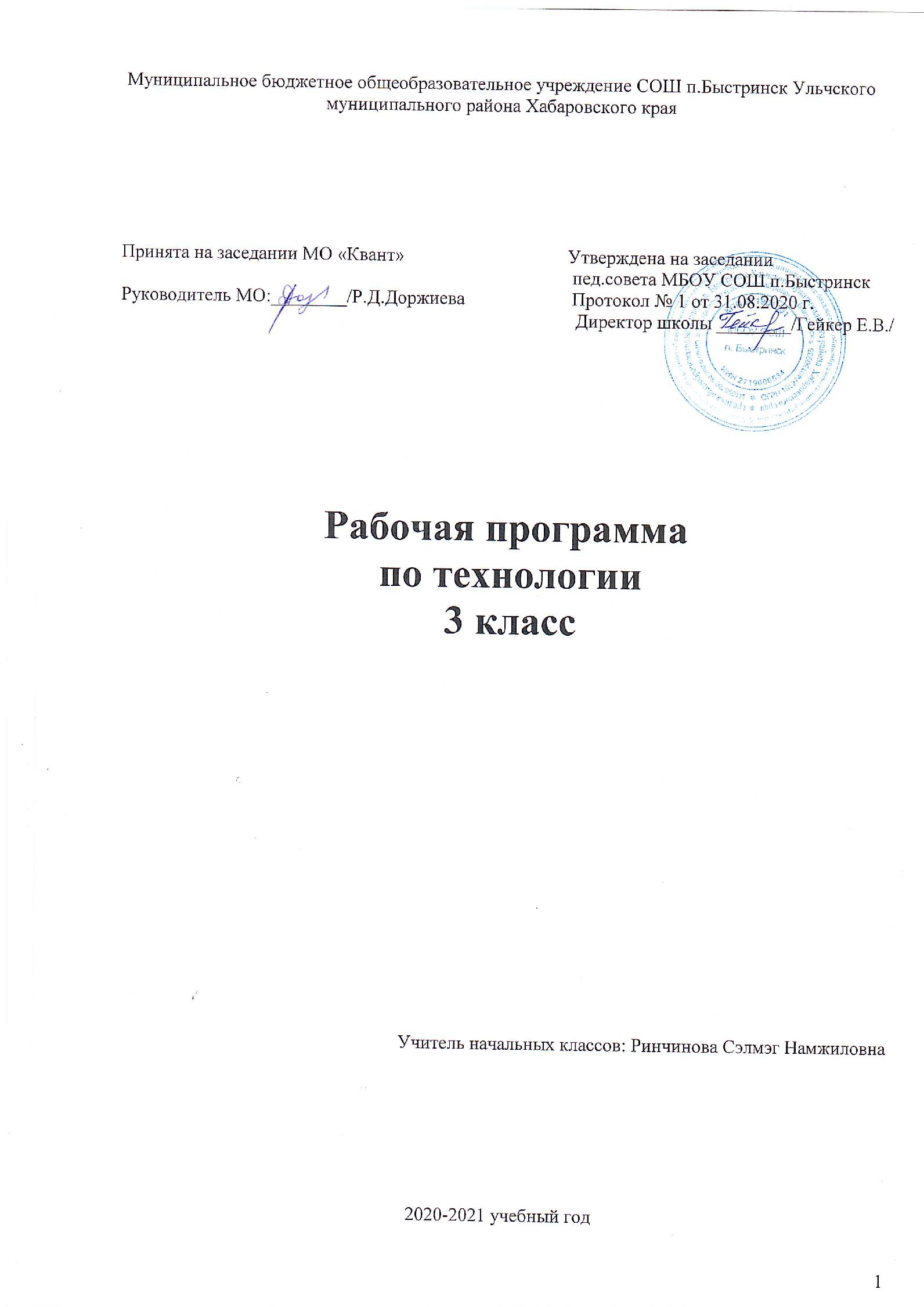 Рабочая программапо технологии  4 класс                                                   Учитель начальных классов: Ринчинова Сэлмэг Намжиловна2020-2021 учебный годПОЯСНИТЕЛЬНАЯ ЗАПИСКА   Рабочая программа по курсу «Технология» разработана  на основе Концепции стандарта второго поколения,  требований к результатам освоения основной общеобразовательной программы начального общего образования, фундаментального ядра содержания общего образования, примерной программы по  технологии с учетом межпредметных и внутрипредметных связей, логики учебного  процесса, задачи формирования у младших школьников умения учиться. Программа  направлена на достижение планируемых результатов, реализацию программы. Основная цель изучения данного предмета заключается в углублении общеобразовательной подготовки школьников, формировании их духовной культуры и всестороннем развитии личности на основе интеграции понятийных (абстрактных), наглядно-образных и наглядно-действенных компонентов познавательной деятельности. Его изучение способствует развитию созидательных возможностей личности, творческих способностей, изобретательности, интуиции, а также творческой самореализации и формированию мотивации успеха и достижений на основе предметно-преобразующей деятельности. В качестве результата изучения данного предмета предполагается формирование универсальных учебных действий всех видов: личностных, познавательных, регулятивных, коммуникативных. Задачи изучения технологии:формирование представлений о материальной культуре как продукте творческой предметно-преобразующей деятельности человека, о наиболее важных правилах дизайна, которые необходимо учитывать при создании предметов материальной культуры;формирование представлений о гармоничном единстве природного и рукотворного мира и о месте в нём человека с его искусственно создаваемой предметной средой;расширение культурного кругозора, обогащение знаний о культурно-исторических традициях в мире вещей, формирование представлений о ценности предшествующих культур и понимания необходимости их сохранения и развития;расширение знаний о материалах и их свойствах, технологиях использования; формирование практических умений использования различных материалов в творческой преобразовательной деятельности; развитие созидательных возможностей личности, творческих способностей, изобретательности, интуиции; создание условий для творческой самореализации и формирования мотивации успеха и достижений на основе предметно-преобразующей деятельности;развитие познавательных психических процессов (восприятия, памяти, воображения, мышления, речи) и приёмов умственной деятельности (анализ, синтез, сравнение, классификация, обобщение и др.); развитие сенсомоторных процессов, руки, глазомера и пр. через формирование практических умений;развитие регулятивной структуры деятельности (включающей целеполагание, прогнозирование, планирование, контроль, коррекцию и оценку действий и результатов деятельности в соответствии с поставленной целью);формирование информационной грамотности, умения работать с различными источниками информации, отбирать, анализировать и использовать информацию для решения практических задач; формирование коммуникативной культуры, развитие активности, инициативности;духовно-нравственное воспитание и развитие социально ценных качеств личности: организованности и культуры труда, аккуратности, трудолюбия, добросовестного и ответственного отношения к выполняемой работе, уважительного отношения к человеку-творцу. 	Содержание курса определяется рядом принципов:гуманитаризация и культуросообразность;интеграция и комплексность;вариативность;концентричность и спиралевидность;целостностьразвитияличностинаучность;доступность;систематичность;последовательность.ОБЩАЯ ХАРАКТЕРИСТИКА УЧЕБНОГО ПРЕДМЕТА «ТЕХНОЛОГИЯ»     Особенность уроков технологии состоит в том, что их основой является предметно-практическая деятельность, в которой понятийные (абстрактные), образные (наглядные) и практические (действенные) компоненты процесса познания окружающего мира занимают равноправное положение. С учётом таких уникальных возможностей курс технологии можно рассматривать как базовый в системе общеобразовательной подготовки младших школьников. Он эффективно заменяет собой целый ряд так называемых специальных тренингов и при этом не только не увеличивает, но снимает учебные перегрузки и тем самым составляет ощутимый противовес тотальномувербализму в обучении.     Отбор содержания и построение учебной дисциплины определяются возрастными особенностями развития младших школьников, в том числе функционально-физиологическими и интеллектуальными возможностями, спецификой их эмоционально-волевой сферы, коммуникативной практики, особенностями жизненного, сенсорного опыта и необходимостью их дальнейшего развития.Учебный материал каждого года имеет системную блочно-тематическую структуру, предполагающую постепенное продвижение учащихся в освоении выделенных тем, разделов одновременно по таким направлениям, как практико-технологическая(предметная) подготовка, формирование метапредметных умений и целостное развитие личности. Содержательные акценты программы сделаны на вопросах освоения предметного мира как отражения общей человеческой культуры (исторической, социальной, индивидуальной) и ознакомления школьников с законами и правилами его создания на основе доступных им правил дизайна. Дизайн соединяет в себе как инженерно-конструкторский (т. е. преимущественно рациональный, рассудочнологический) аспект, так и художественно-эстетический (во многом эмоциональный, интуитивный), что позволяет осуществить в содержании курса более гармоничную интеграцию различных видов учебно-познавательной и творческой деятельности учащихся.     Методической основой организации деятельности школьников на уроке является система репродуктивных, проблемных и поисково-творческих методов. Проектно-творческая деятельность при дизайнерском подходе к программному материалу составляет суть учебной работы и неотделима от изучаемого содержания. В соответствии с этим программа органично вписывает творческие задания проектного характера в систематическое освоение содержания курса. Помимо этого в учебниках 2–4 классов предусмотрены специальные темы итоговых проектов, однако данное направление работы не ограничено их локальным выполнением; программа ориентируется на системную проектно-творческую деятельность учащихся; основные акценты смещаются от изготовления поделок и овладения отдельными приёмами работы в сторону проектирования вещей на основе сознательного и творческого использования материалов и технологий.Таким образом, программа и созданный на её основе авторский учебно-методический комплект позволяют учителю избежать как вербального подхода (когда большая часть содержания усваивается «на словах»), так и узко технологического (при котором основное внимание направлено на обучение приёмам практической работы). Сочетание интеллектуального, эмоционального и практического компонентов на базе творческой предметно-преобразовательной деятельности позволяет представить курс технологии в начальных классах как систему формирования предметных и метапредметных знаний, умений и качеств личности учащихся.Программа курса обеспечивает результаты, необходимые для дальнейшего обучения в среднем звене школы, для усвоения социального опыта, нравственно-эстетического развития и творческой деятельности.МЕСТО  УЧЕБНОГО ПРЕДМЕТА «ТЕХНОЛОГИЯ» В УЧЕБНОМ ПЛАНЕНа изучение курса «Технология» в 4 классе начальной школы отводится 1 ч в неделю. Программа рассчитана на  34 ч  (34 учебные недели).ЦЕННОСТНЫЕ ОРИЕНТИРЫ СО ДЕРЖАНИЯ УЧЕБНОГО ПРЕДМЕТА     Базовыми ценностными ориентирами содержания общего образования, положенными в основу данной программы, являются:– формирование у ученика широких познавательных интересов, желания и умения учиться, оптимальная организация своей деятельности как важнейшего условия дальнейшего самообразования и самовоспитания;– формирование самосознания младшего школьника как личности: его уважения к себе, способности индивидуально воспринимать окружающий мир, иметь и выражать свою точку зрения, стремления к созидательной деятельности, целеустремлённости,настойчивости в достижении цели, готовности к преодолению трудностей, способности критично оценивать свои действия и поступки;– воспитание ребёнка как члена общества, разделяющего общечеловеческие ценности добра, свободы, уважения к человеку, к его труду, принципы нравственности и гуманизма, стремящегося и готового вступать в сотрудничество с другими людьми, оказывать помощь и поддержку, толерантного в общении;– формирование самосознания младшего школьника как гражданина, основ гражданской идентичности;– воспитание в ребёнке чувства прекрасного, развитие его эстетических чувств, вкуса на основе приобщения к миру отечественной и мировой культуры, стремления к творческой самореализации;– воспитание ответственного отношения к сохранению окружающей среды, к себе и своему здоровью.Направленность образовательного процесса на достижение указанных ценностных ориентиров обеспечивается созданием условий для становления у учащихся комплекса личностных и метапредметных учебных действий одновременно с формированиемпредметных уменийПЛАНИРУЕМЫЕ РЕЗУЛЬТАТЫ ОСВОЕНИЯ ПРЕДМЕТАЛичностныеУ учащихся будут сформированы:положительное отношение и интерес к творческой преобразовательной предметно-практической деятельности;осознание своих достижений в области творческой преобразовательной предметно-практической деятельности; способность к самооценке;уважительное отношение к труду, понимание значения и ценности труда;понимание культурно-исторической ценности традиций, отражённых в предметном мире;представления об общности нравственно-эстетических категорий (добре и зле, красивом и безобразном, достойном и недостойном) у разных народов и их отражении в предметном мире;понимание необходимости гармоничного сосуществования предметного мира с миром природы;чувство прекрасного, способность к эстетической оценке окружающей среды обитания.Могут быть сформированы:устойчивое стремление к творческому досугу на основе предметно-практических видов деятельности;установка на дальнейшее расширение и углубление знаний и умений по различным видам творческой предметно-практической деятельности;привычка к организованности, порядку, аккуратности;адекватная самооценка, личностная и социальная активность и инициативность в достижении поставленной цели, изобретательность;чувство сопричастности к культуре своего народа, уважительное отношение к культурным традициям других народов.ПредметныеУчащиеся научатся:использовать в работе приёмы рациональной и безопасной работы с разными инструментами: чертёжными (линейка, угольник, циркуль), режущими (ножницы, нож), колющими (швейная игла, шило);правильно (рационально, технологично) выполнять геометрические построения деталей простой формы и операции разметки с использованием соответствующих инструментов и приспособлений: линейки, угольника, шаблона, трафарета, циркуля и др., осуществлять целесообразный выбор инструментов;на основе полученных представлений о многообразии материалов, их видах, свойствах, происхождении, практическом применении в жизни осознанно их подбирать по декоративно-художественным и конструктивным свойствам, экономно расходовать;выбирать в зависимости от свойств материалов и поставленных целей оптимальные и доступные технологические приёмы их ручной обработки при разметке деталей, их выделении, формообразовании, сборке и отделке изделия;работать с простейшей технической документацией: распознавать простейшие чертежи и эскизы, читать их и выполнять разметку с опорой на них;изготавливать плоскостные и объёмные изделия по образцам, простейшим чертежам, эскизам, схемам, рисункам, по заданным условиям;решать простые задачи конструктивного характера по изменению вида и способов соединения деталей (достраивание, переконструирование) с целью придания новых свойств изделию;понимать общие правила создания предметов рукотворного мира: соответствие изделия обстановке, удобство (функциональность), эстетическая выразительность, уметь руководствоваться ими в собственной практической деятельности.Учащиеся получат возможность научиться:определять утилитарно-конструктивные и декоративно-художественные возможности различных материалов, осуществлять их целенаправленный выбор в соответствии с характером и задачами предметно-практической творческой деятельности;творчески использовать освоенные технологии работы, декоративные и конструктивные свойства формы, материала, цвета для решения нестандартных конструкторских или художественных задач;понимать, что вещи несут в себе историческую и культурную информацию (т. е. могут рассказать о некоторых особенностях своего времени и о людях, которые использовали эти вещи);понимать наиболее распространённые традиционные правила и символы, которые исторически использовались в вещах (упорядоченность формы и отделки, специальные знаки в декоре бытовых вещей).МетапредметныеРегулятивныеОбучающиеся научатся:самостоятельно организовывать своё рабочее место в зависимости от характера выполняемой работы, сохранять порядок на рабочем месте;планировать предстоящую практическую работу, соотносить свои действия с поставленной целью;следовать при выполнении работы инструкциям учителя или представленным в других информационных источниках различных видов: учебнике, дидактическом материале и пр.;руководствоваться правилами при выполнении работы;устанавливать причинно-следственные связи между выполняемыми действиями и их результатами и прогнозировать действия для получения необходимых результатов;осуществлять самоконтроль выполняемых практических действий, корректировку хода практической работы.Обучающиесяполучат возможность научиться:самостоятельно определять творческие задачи и выстраивать оптимальную последовательность действий для реализации замысла;прогнозировать конечный результат и самостоятельно подбирать средства и способы работы для его получения.ПознавательныеОбучающиеся научатся:находить необходимую для выполнения работы информацию в материалах учебника, рабочей тетради;анализировать предлагаемую информацию (образцы изделий, простейшие чертежи, эскизы, рисунки, схемы, модели), сравнивать, характеризовать и оценивать возможность её использования в собственной деятельности;анализировать устройство изделия: выделять и называть детали и части изделия, их форму, взаимное расположение, определять способы соединения деталей;выполнять учебно-познавательные действия в материализованной и умственной форме, находить для их объяснения соответствующую речевую форму;использовать знаково-символические средства для решения задач в умственной или материализованной форме; выполнять символические действия моделирования и преобразования модели, работать с моделями.Обучающиесяполучат возможность научиться:осуществлять поиск и отбирать необходимую информацию из дополнительных доступных источников (справочников, детских энциклопедий и пр.);самостоятельно комбинировать и использовать освоенные технологии в соответствии с конструктивной или декоративно-художественной задачей;создавать мысленный образ конструкции с целью решения определённой конструкторской задачи или передачи определённой художественно-эстетической информации; воплощать этот образ в материале;понимать особенности проектной деятельности, выдвигать несложную проектную идею в соответствии с поставленной целью, мысленно создавать конструктивный замысел, осуществлять выбор средств и способов для его практического воплощения, аргументированно защищать продукт проектной деятельности.КоммуникативныеОбучающиеся научатся:организовывать под руководством учителя совместную работу в группе: распределять роли, сотрудничать, осуществлять взаимопомощь;формулировать собственные мнения и идеи, аргументированно их излагать;выслушивать мнения и идеи товарищей, учитывать их при организации собственной деятельности и совместной работы;в доброжелательной форме комментировать и оценивать достижения товарищей, высказывать им свои предложения и пожелания;проявлять заинтересованное отношение к деятельности своих товарищей и результатам их работы.Обучающиесяполучат возможность научиться:самостоятельно организовывать элементарную творческую деятельность в малых группах: разработку замысла, поиск путей его реализации, воплощение, защиту.                            СОДЕРЖАНИЕ УЧЕБНОГО ПРЕДМЕТА «ТЕХНОЛОГИЯ»Из глубины веков – до наших дней Керамика в культуре народов мира. Особенности керамической посуды у разных народов; отражение в посуде образа жизни и обычаев; форма и роспись сосудов. Архитектурная керамика; изразец. Плетение из лозы, бересты, щепы; имитация этих материалов в плетении из бумажных полос.Украшения в культуре народов мира. Использование древних традиций в современных изделиях. Изготовление изделий на основе народных традиций.Традиции мастеров в изделиях для праздникаГофрированная подвеска из бумаги. Традиционные приемы выполнения складок и конструирования изделий.  Раскладная открытка; особенности конструкции раскладных открыток, композиция изделий. Упаковка для подарка; связь упаковки с подарком, зависимость конструкции и отделки от назначения упаковки. Карнавал. Традиции разных народов в организации карнавалов, их культурно-исторический и современный смысл. Праздничный пряник. Традиционное праздничное угощение в народной культуре. Творческое использование традиционных канонов в современной жизни.Декоративная рамка для фото. Зависимость формы, декора рамки от особенностей обрамляемой фотографии или картины. Приемы изготовления декоративной рамки в технике барельефа. Изготовление праздничных сувениров и подарков к Новому году и Рождеству.Мастера и подмастерья. Зимнее рукоделиеВязание крючком; материалы, инструменты, технология вязания. Изготовление простых изделий. Петельный шов; технология выполнения петельного шва, его функциональное и декоративное назначение. Изготовление изделий с использованием петельного шва; декоративные кармашки. Жесткий переплет, его составные части и назначение. Технология выполнения простых переплетных работ. Обложка для проездного билета. Ремонт книги. Изготовление подарков, сувениров с использованием освоенных технологий.В каждом деле – свои секретыСоломенных дел мастера; декоративно-художественные свойства соломки. Обработка и использование соломки как поделочного материала в различных видах изделий. Отражение культурно-исторических традиций в изделиях из соломки. Замена соломки другими волокнистыми материалами. Игрушки из соломки и ниток. Аппликация из соломки. Металл в руках мастера. Ремесла, связанные с обработкой металла; чеканка. Тиснение по фольге как упрощенный аналог чеканки по металлу. Подготовка материалов и инструментов, способы работы. Изготовление декоративной пластины способом тиснения по фольге.Секреты бумажного листа. Технологии и культурные традиции в искусстве оригами. Новые виды складок и приемы работы.Традиционные ремесла как отражение особенностей национальной культуры народов мира. Календарно-тематическое планированиеМАТЕРИАЛЬНО – ТЕХНИЧЕСКОЕ ОБЕСПЕЧЕНИЕ ОБРАЗОВАТЕЛЬНОГО ПРОЦЕССАКомпьютер, мультимедийный проекторРесурсы Интернета           - Единая Коллекция цифровых образовательных ресурсов (ЦОР) http://school-collection.edu.ru,           - Детские электронные книги и презентации:   http://viki.rdf.ru/           - Учительский портал: http://www.uchportal.ru/           - http://www.nachalka.com/           - http://www.zavuch.info/         -     Методический центр:   http://numi.ru/            -Электронное сопровождение  к урокам. Сайт  УМК « Гармония» (ЭС).Инструменты для обработки различных материаловКоллекции «Виды бумаги и картона», «Виды ткани»Муляжи «Овощи», «Фрукты»Модели геометрических фигурСписок литературыДля учителя:Программа для общеобразовательных учреждений. Смоленск «Ассоциация XXI век», 2013Конышева Н. М. Технология: Методические рекомендации к учебнику для 4 класса общеобразовательных учреждений. – Смоленск: Ассоциация XXI век, 2014.Для учащихся:Конышева Н. М. Технология. 4 класс. Учебник. – Смоленск: Ассоциация XXI век, 2014.Конышева Н. М. Технология. 4 класс. Рабочие тетради №1 и №2. –Смоленск: Ассоциация XXI век, 2016.№ урокаТема урока, изделиеХарактеристика учебной деятельностиобучающихсяПланируемые результаты обученияПланируемые результаты обученияДатаДата№ урокаТема урока, изделиеХарактеристика учебной деятельностиобучающихсяПредметные уменияУниверсальные учебные действияДатаДатаИз глубины веков – до наших дней (8 ч)Из глубины веков – до наших дней (8 ч)Из глубины веков – до наших дней (8 ч)Из глубины веков – до наших дней (8 ч)Из глубины веков – до наших дней (8 ч)планфакт11.Вводный урок. Задачи и  содержание работы в новом учебном году и первой четверти.Рассматривать, читать учебник и рабочие тетради.Обсуждать общее содержание учебника и тетрадей.Обсуждать смысл историко-культурных традиций.Обсуждать содержание творческих работ и проектов на предстоящий учебный год.Введение учащихся в проблематику вопросов, предусмотренных для изучения.Формирование умения работать с учебной информацией (учебник).Ориентироваться в содержании учебника.Воспринимать и анализировать учебную информацию (условные обозначения, содержание, рубрики, расположение на странице, рисунки, схемы, словарь).Вступать в общение, соблюдая правила общения, выражать свою точку зрения, слушать другого.22.Керамика в культуре народов мира. Лепка сосуда по традиционным канонам гончарного искусства.Рассматривать образцы керамических изделий.Анализировать форму сосудов, её функциональность и внешнюю выразительность.Анализировать различные способы практической работы, обсуждать их и сравнивать.Изготавливать изделия по образцам, инструкции и замыслу.Повторение и закрепление технологий лепки, освоение новых технологий изготовления сосудов.Развитие умения работать по инструкции (словесной и в виде графической схемы).  Расширение представлений о гармонии формы («красоты») и функции («пользы», удобства) в предметах народного быта.Расширение культурного кругозора, воспитание интереса к культурным традициям.Развитие тонкой моторики, внимания, воображения.Воспитание экологического сознания.Анализировать информацию в учебнике, обсуждать ее.Принимать учебную задачу; понимать предлагаемый план действий, действовать по плану.Выполнять работу по инструкции.Проявлять учебно-познавательный интерес, догадку, стремление к познавательной самостоятельности.Прогнозировать необходимые действия для получения практического результата, планировать работу.Производить оценкувыполненной работы (своей и товарищей).3 3.Керамика в культуре народов мира. Роспись сосуда символическим орнаментом по традиционным канонам.Рассматривать образцы изделий, анализировать и обсуждать их (значение, символический смысл и способы  создания узоров на сосудах).Выполнять упражнения на составление узоров по мотивам культурных образцов.Выполнять декоративную отделку сосудов по мотивам культурных образцов. . Обогащение знаний о культурных традициях в создании предметного мира. Развитие художественного вкуса, творческого воображения. Развитие тонкой моторики, внимания, ассоциативно-образного мышления. Воспринимать и анализировать текстовую и визуальную информацию.Анализировать образцы, обсуждать их и сравнивать.Принимать учебную задачу; понимать предлагаемый план действий, действовать по плану.Проявлять учебно-познавательный интерес, догадку, стремление к познавательной самостоятельности.Прогнозировать необходимые действия для получения практического результата, планировать работу.Творчески использовать полученные знания и умения в практической работе.Производить оценкувыполненной работы (своей и товарищей).44.Архитектурная керамика. Изразец.  Декоративная плитка.. Читать, анализировать и обсуждать информацию в учебнике.Рассматривать образцы изделий.Выполнять эскизы декоративных плиток.Распределять работу в парах, группах по изготовлению декоративных изразцов.Выполнять работу в соответствии с замыслом.Ознакомление с особенностями архитектурной керамики, её историей и технологией.Совершенствование приёмов и технологий лепки.Расширение культурного кругозора.Воспитание экологического сознания.Формирование коммуникативных умений.Анализировать графическую и текстовую информацию.Анализировать образцы, обсуждать их и сравнивать.Принимать учебную задачу. Планировать работу. Выполнять работу по инструкции и по плану.Производить оценкувыполненной работы (своей и товарищей).55.Древнее ремесло – плетение изделий.Плетёная коробочка.Читать, анализировать и обсуждать информацию в учебнике.Рассматривать образцы изделий. Анализировать приёмы выполнения работы.Изготавливать коробочку в технике плетения.Обсуждать варианты работы с товарищами.Ознакомление с технологией плетения изделий из полос бумаги.Формирование практических умений изготовления изделий в технике плетения.Развитие тонкой моторики, внимания, пространственного мышления. Расширение культурного кругозора. Воспитание аккуратности, усидчивости, добросовестного отношения к работе.Воспитание экологического сознания.Воспринимать и анализировать учебную информацию.Анализировать образцы, обсуждать их и сравнивать.Принимать учебную задачу; понимать смысл предлагаемой информации, действовать в соответствии с ней.Прогнозировать необходимые действия для получения практического результата.планировать работу.Выполнять работу по плану в соответствии с инструкцией.Производить оценкувыполненной работы (своей и товарищей). Проявлять заинтересованное, внимательное, вдумчивое отношение к объектам природы и их отражению в произведениях искусства.6 6.Мини-проекты (переконструирование, доконструирование и проектирование изделий в технике плетения из полос).Читать, анализировать и обсуждать информацию в учебнике.Решать задачи на доконструирование и переконструирование изделий.Выполнять мини-проекты: создавать эскизы изделий в соответствии с поставленными условиями.Конструировать изделия в соответствии с дизайнерской задачей.Совершенствование навыков плетения из полос.Развитие умения решать творческие задачи с использованием освоенных технологий.Развитие мышления, воображения.Развитие проектных умений, подготовка к выполнению проектовВоспринимать и анализировать учебную информацию.Проявлять учебно-познавательный интерес, догадку, стремление к творческой самостоятельности.Аргументированно излагать свой замысел.Творчески использовать полученные знания и умения в практической работе.Производить оценкувыполненной работы (своей и товарищей).77.Украшения в культуре народов мира. Цепочки из бисера. Технология изготовления узора «колечки».Читать текст, рассматривать образцы изделий.Воспринимать новую информацию по изучаемой теме, обсуждать ее.Решать задачи на завершение эскизов и составление схем цепочек из бисера с узором «колечки».Упражняться в выполнении цепочки из бисера с узором «колечки».Обучение новым технологиям  изготовления декоративно-прикладных изделий из бисера.Расширение культурного кругозора: ознакомление с историческими традициями изготовления украшений и их ролью в культуре народов мира. Формирование представлений о ритме и симметрии в узорах украшений и их значении в орнаментах народных изделий.Развитие тонкой моторики, воображения, ассоциативно-образного мышления.Развитие художественного вкуса, воображения. Воспринимать и оценивать текстовую и визуальную информацию, обсуждать ее. Принимать учебную задачу; понимать смысл предлагаемой информации, действовать в соответствии с ней.Планировать работу и выполнять её по плану.Производить оценкувыполненной работы (своей и товарищей).88.Украшения в культуре народов мира. Цепочки из бисера. Технология изготовления узора «крестик».Читать текст, рассматривать образцы изделий.Воспринимать новую информацию по изучаемой теме, обсуждать ее.Решать задачи на завершение эскизов и составление схем цепочек из бисера с узором «крестик».Изготавливать цепочки из бисера с узором «крестик».Закрепление приёмов изготовления декоративных цепочек из бисера; обучение новым технологиям.Развитие художественного вкуса, воображения. Воспитание аккуратности, усидчивости, добросовестного отношения к работе.Воспринимать и оценивать текстовую и визуальную информацию, обсуждать ее. Принимать учебную задачу; понимать смысл предлагаемой информации, действовать в соответствии с ней.Планировать работу и выполнять её по плану.Производить оценкувыполненной работы (своей и товарищей).Традиции мастеров в изделиях для праздника (8 ч)Традиции мастеров в изделиях для праздника (8 ч)Традиции мастеров в изделиях для праздника (8 ч)Традиции мастеров в изделиях для праздника (8 ч)Традиции мастеров в изделиях для праздника (8 ч)Традиции мастеров в изделиях для праздника (8 ч)91.Бумагопластика. Изготовление форм приёмом гофрирования. Гофрированная подвеска.Читать текст, рассматривать и анализировать изображения зрительного ряда.Выполнять разметку прямоугольных полос из бумаги.Упражняться в выполнении ритмичных складок.Конструировать гофрированную подвеску из бумаги.Совершенствование навыка обработки бумаги способом гофрирования.Ознакомление с новыми технологиями получения декоративных форм из гофрированной бумаги.Развитие тонкой моторики, глазомера, внимания воображения, пространственного мышления. Развитие художественного вкуса.Анализировать текстовую и зрительную  информацию.Анализировать образцы, способы получения выразительной пластической формы,  обсуждать их и сравнивать.прогнозировать Принимать учебную задачу; понимать смысл предлагаемой информации, действовать в соответствии с ним.Прогнозировать практические действия по получению форм в соответствии с замыслом. Производить оценкувыполненной работы (своей и товарищей).102.Бумагопластика. Раскладные картинки.Читать, слушать информацию о новых технологиях создания объёмных конструкций, обсуждать ее; рассматривать образцы.Выполнятьпостроение деталей прямоугольной формы.Выполнять обработку деталей для создания объёмной раскладной конструкции.Решать задачи на мысленную трансформацию объемной конструкции и её деталей.Конструировать открытку с раскладной картинкой, используя освоенные технологии работы.Ознакомление с новыми приёмами изготовления объёмных конструкций.Совершенствование навыка разметки деталей прямоугольной и произвольной формы, совершенствование чертежно-графических умений.Развитие воображения, образного мышления. Воспитание художественного вкуса.Развитие конструкторских умений, дизайнерского мышления, формирование предпосылок проектной деятельностиВоспринимать и анализировать учебную информацию.Анализировать образцы изделий, обсуждать их.Принимать учебную задачу; понимать смысл предлагаемой информации.Прогнозировать действия, необходимые для выполнения задания.Действовать в соответствии с инструкцией.Творчески использовать полученные знания и умения в практической работе.Производить оценкувыполненной работы (своей и товарищей).113.Новые приёмы бумагопластики. Футляр – упаковка для подарка.Читать, слушать объяснения, рассматривать и анализировать образцы.Рассматривать и анализировать графические схемы и инструкции.Обсуждать приёмы выполнения работы.Упражняться в различных способах трансформации бумаги в объёмные формы.Решать задачи на конструирование «в уме».Конструировать футляр - упаковку для подарка на основе новых технологий работы.Ознакомление учеников с новыми приёмами бумажной пластики.Совершенствование чертежно-графической грамотности (построение и разметка прямоугольника, чтение и анализ чертежа развёртки).Развитие пространственного мышления и воображения.Углубление и уточнение представлений о стилевой гармонии в вещах.Воспитание аккуратности и точности в выполнении работы.Воспитание культуры быта.Читать и анализировать чертежно-графическую информацию.Принимать учебную задачу; понимать предлагаемый план действий.Действовать в соответствии с инструкцией.Осуществлять мысленное конструирование формы, создавать форму ввоображении. Моделировать, прогнозировать действия, необходимые для выполнения практической работы.Планировать умственные и практические действия.Анализировать и оценивать полученные результаты.124.Традиции новогодних праздников и карнавалов. Карнавальные шапочки (оригами). Читать, слушать объяснения, рассматривать, анализировать, сравнивать образцы изделий.Читать графические инструкции, выполнять по ним работу. Конструировать головной убор для карнавального костюма.Осуществлять подбор материалов и выполнять оформление изделия в соответствии с творческой задачей.Закрепление и расширение технологий изготовления изделий из бумаги способом сгибания и складывания. Расширение культурного кругозора, знаний о культурных традициях.Формирование дизайнерских умений, развитие предпосылок проектной деятельности. Развитие образного мышления, творческого воображения. Воспитание аккуратности, точности в работе. Воспринимать и анализировать информацию.Принимать учебную задачу; понимать смысл предлагаемой информации, действовать в соответствии с ним.Руководствоваться правилами при выполнении работы. Проектировать изделие в соответствии с творческой задачей; создавать в воображении выразительный художественный образ изделия.Анализировать и оценивать полученные результаты.135.Традиции новогодних праздников и карнавалов. Карнавальные маскиЧитать, слушать объяснения учителя, рассматривать анализировать, сравнивать образцы изделий.Выполнять эскизы изделия в соответствии с творческой задачей.Конструировать карнавальную маску в соответствии с инструкцией и творческим замыслом.Осуществлять подбор материалов и выполнять оформление маски в соответствии с творческой задачей.Совершенствование навыков обработки бумаги и картона.Развитие умения комбинирования разных материалов для решения творческих задач.Расширение культурного кругозора, знаний о традиционных праздниках.Формирование дизайнерских умений, развитие предпосылок проектной деятельности. Развитие образного мышления, творческого воображения. Воспитание художественного вкуса, эстетического отношения к окружающему миру.Воспринимать и анализировать информацию. Принимать учебную задачу; понимать предлагаемый план действий, действовать по плану.Оценивать образцы изделий с точки зрения художественно-эстетической выразительности.Проектировать изделие в соответствии с творческой задачей; создавать в воображении выразительный художественный образ изделия.Прогнозировать действия, необходимые для получения определенного декоративно-художественного эффекта.Оценивать результаты выполненной работы.146.Традиционные народные праздники. Святочные фигурные пряники по традиционным канонам (лепка из солёного теста).Читать, слушать объяснения учителя, рассматривать анализировать, сравнивать образцы изделий.Обсуждать информацию.Выполнять творческие эскизы изделия в соответствии с канонами культурных традиций.Изготавливать изделия на основе инструкции в соответствии с творческим замыслом.Расширение и углубление знаний и представлений учащихся о народных культурных традициях.Расширение знаний о символическом значении вещей в народном быту и об используемых символах (на примере печенья).Повторение, закрепление и расширение приёмов лепки декоративных предметов в технике барельефа.Развитие образного мышления, творческого воображения. Воспитание интереса и уважительного отношения к культурным традициям народов мира.Воспринимать и анализировать  информацию. Руководствоваться правилами при выполнении работы. Проявлять учебно-познавательный интерес.Аргументированно излагать свою точку зрения, внимательно выслушивать мнения одноклассников.Оценивать результаты выполненнойработы.15-167-8.Барельеф в декоративном изделии. Конструирование и изготовление декоративной рамки для фото (барельеф).Воспринимать и анализировать образцы изделий.Решать задачи на конструирование декоративной рамки для фото на основе стилевой гармонии; выполнять творческие эскизы декоративной рамки. Отбирать способы обработки материала в соответствии с решаемой декоративно-художественой задачей.Обсуждать возможные варианты выполнения работы.Конструировать декоративную рамку в соответствии с творческой задачей.Закрепление и расширение приёмов изготовления декоративных изделий на основе технологии лепки барельефа.Расширение и углубление знаний о стилевой гармонии в вещах.Развитие творческого воображения, дизайнерского мышления, формирование предпосылок проектной деятельности. Воспитание аккуратности, художественного вкуса, культуры быта.Воспринимать, понимать и анализировать текстовую и визуальную информацию, учитывать её в своей работе.Проектировать конструкцию и декор изделия в соответствии с творческой задачей.Прогнозироватьи планировать действия с ориентацией на предполагаемый результат.Вступать в общение, соблюдая правила общения, выражать свою точку зрения, слушать другого.Руководствоваться правилами при выполнении работы.Творчески использовать материалы и приёмы работы в практической деятельности.Анализировать и оценивать полученные результаты.Мастера и подмастерья. Зимнее рукоделие (10 ч)Мастера и подмастерья. Зимнее рукоделие (10 ч)Мастера и подмастерья. Зимнее рукоделие (10 ч)Мастера и подмастерья. Зимнее рукоделие (10 ч)Мастера и подмастерья. Зимнее рукоделие (10 ч)Мастера и подмастерья. Зимнее рукоделие (10 ч)17 1.Простейшие приёмы вязания крючком; цепочки.Читать, слушать информацию; рассматривать и обсуждать образцы изделий.Упражняться в выполнении простейших приёмов вязания крючком.Изготавливать вязаную цепочку.Обучение первоначальным приёмам вязания крючком.Развитие тонкой моторики, внимания, психомоторной регуляции.Воспитание аккуратности, трудолюбия, добросовестного отношения к работе.Воспитание положительного отношения к труду.Анализировать текстовую и графическую информацию; использовать её в своей работе.Руководствоваться правилами при выполнении работы. Прогнозировать и планироватьдействия, необходимые для выполнения практической работы.Оценивать результаты выполненной работы.18-192-3.Петельный шов. Сувениры из ткани и ниток. Читать текст, рассматривать и анализировать образцы изделий.Обсуждать возможные варианты выполнения работы. Выбирать варианты.Подбирать материалы в соответствии с решаемой декоративно-художественой задачей.Выкраивать детали из ткани.Изготавливать сувениры из ткани с использованием петельного шва.Обучение приёмам выполнения петельного шва. Совершенствование навыка выполнения петельного шва. Развитие внимания, памяти, тонкой моторики.Воспитание аккуратности, прилежания, добросовестного отношения к работе. Воспитание художественного вкуса.Воспринимать и анализировать текстовую и визуальную информацию; использовать её в своей работе. Планировать умственные и практические действия.Творчески использовать полученные знания и умения в практической работе.Производить оценкувыполненной работы (своей и товарищей).204.Петельный шов и его использование в отделке изделий. Декоративные кармашки из ткани: изготовление выкройки.Читать текст, рассматривать и анализировать образцы изделий.Планировать работу по изготовлению декоративного кармашка.Конструировать и изготавливать выкройку по инструкции / по собственному замыслу.Ознакомление с новыми видами декоративно-прикладных изделий.Обсуждение плана работы на предстоящий цикл уроков.Развитие конструкторских умений, дизайнерского мышления, формирование предпосылок проектной деятельности.Воспитание художественного вкуса и культуры быта.Воспринимать и анализировать текстовую и графическую информацию; творчески использовать её в своей работе. Моделировать детали на основе заданной формы.Проявлять учебно-познавательный интерес, догадку, стремление к познавательной самостоятельности.Проектировать желаемые результаты, прогнозировать необходимые взаимосвязи действий и результатов. 215.Петельный шов и его использование в отделке изделий. Декоративные кармашки из ткани (завершение работы).Читать текст, рассматривать образцы, анализировать инструкцию.Выполнять петельный шов на изделии.Выполнять работу по сборке и отделке декоративных кармашков.Решать задачи на нахождение стилевой гармонии в вещах.Совершенствование навыка выполнения петельного шва.Развитие тонкой моторики, аккуратности и точности выполнения действий. Расширение и углубление знаний о стилевой гармонии в вещах.Воспитание художественного вкуса.Воспитание аккуратности, прилежания, добросовестного отношения к работе.Воспринимать и анализировать текстовую и визуальную информацию. Выполнять работу, руководствуясь правилами.Прогнозировать необходимые взаимосвязи действий и результатов. Анализировать и оценивать полученные результаты.22-236-7.Технологии окантовки картона. Обложка для проездного билета.Читать текст, рассматривать и анализировать графическую информацию, инструкции.Выполнять чертежно-графические работы, разметку, заготовку деталей и сборку изделия.Освоение технологий окантовки картона.Совершенствование чертежно-графических умений.Воспитание аккуратности, точности в работе.Воспитание культуры быта.Анализировать текстовую и графическую информацию; использовать её в своей работе. Выполнять работу по инструкции.Прогнозировать необходимые взаимосвязи действий и результатов. Планировать умственные и практические действия.Анализировать и оценивать полученные результаты.248.Простые переплетные работы. Жёсткий переплёт. Ремонт книги..Читать, рассматривать и обсуждать образцы изделий и инструкции по выполнению работы.Выполнять чертежно-графические работы, разметку, заготовку деталей для жесткого переплета.Изготавливать жесткий переплет для брошюры.Выполнять оформление изделия в соответствии с правилами.Ознакомление с особенностями жесткого переплета и его основными элементами.Обучение технологии изготовления несложного жесткого переплета для книг.Закрепление технологии сшивания листов тетради «в три прокола».Развитие тонкой моторики, глазомера.Воспитание аккуратности, прилежания и культуры труда.Воспитание культуры быта, бережного отношения к книгеАнализировать текстовую и графическую информацию; использовать её в своей работе. Выполнять работу по инструкции.Прогнозировать необходимые взаимосвязи действий и результатов. Планировать умственные и практические действия.Анализировать и оценивать полученные результаты.Проявлять внимательное и бережное отношение к книге.25-269-10.Простые переплётные работы. Жесткий переплет. Книжка-малышка.Читать, рассматривать и обсуждать текстовую и зрительную информацию.Выполнять разметку, заготовку деталей для записной книжки в жестком переплете.Конструировать и изготавливать книжку-малышку.Совершенствование расчетно-измерительных, чертежно-графических умений; закрепление приёмов разметки прямоугольных деталей.Закрепление технологии изготовления жесткого переплета.Закрепление умения работы по инструкции.Развитие тонкой моторики, аккуратности и точности действий.Воспитание добросовестного отношения к работе.Восприниматьи анализировать информацию в учебнике и объяснения учителя.Проявлять учебно-познавательный интерес, догадку, стремление к познавательной самостоятельности.Проектировать желаемые результаты, прогнозировать необходимые взаимосвязи действий и результатов. Планировать умственные и практические действия.Анализировать и оценивать полученные результаты.4.В каждом деле – свои секреты (8 ч)4.В каждом деле – свои секреты (8 ч)4.В каждом деле – свои секреты (8 ч)4.В каждом деле – свои секреты (8 ч)4.В каждом деле – свои секреты (8 ч)4.В каждом деле – свои секреты (8 ч)271.Соломенных дел мастера. Приёмы и технологии аппликации из соломки.Читать, рассматривать и обсуждать текстовую информацию и образцы изделий.Изготавливать аппликацию из соломки.Решать творческие задачи по созданию вариантов декоративных аппликаций из соломки.Обучение технологии выполнения аппликации из соломки. Развитие тонкой моторики, аккуратности и точности действий.Развитие воображения, художественно-творческих способностей, эстетического восприятия и оценки.Воспитание интереса и уважительного отношения к творчеству мастеров декоративно-прикладного искусства.Воспринимать объяснения и инструкции учителя.Анализировать образцы изделий, технологии работы, обсуждать их и сравнивать, аргументированно излагаясвою точку зрения; выслушивать мнение своих товарищейПроявлять учебно-познавательный интерес, догадку, стремление к познавательной самостоятельности.Проектировать желаемые результаты, прогнозировать необходимые взаимосвязи действий и результатов. Планировать умственные и практические действия.Творчески использовать полученные знания и умения в своей работе.Анализировать и оценивать полученные результаты.282.Соломенных дел мастера.Технологии изготовления простых соломенных подвесок-звёздочек. Читать, анализировать, обсуждать информацию (тексты, образцы-аналоги изделий).Выполнять эскизы подвесок.Решать задачи на поиск закономерностей в технологии изготовления конструкций из соломки.Конструировать и изготавливать  подвески из соломенных трубок и полос.Освоение технологий конструирования простых форм из соломенных трубок и полос. Развитие конструктивности и гибкости мышления.Развитие тонкой моторики, аккуратности и точности выполнения действий. Развитие внимания, воображения, пространственного мышления.Воспринимать объяснения и инструкции по выполнению работы.Анализировать конструкцию образцов, обсуждать их и сравнивать.Проектировать изделие; прогнозировать и планировать систему целенаправленных действий для достижения результата.Применять освоенные способы работы в рамках решения творческой задачи.Анализировать и оценивать полученные результаты.293.Соломенных дел мастера. Игрушки из волокнистых материалов по народным образцам. Золотой петушок.Воспринимать и анализироватьинформацию об изделиях из соломки и технологии выполнения работы из волокнистых материалов.Упражняться в обработке материала, использовать новые и освоенные ранее приёмы работы.Изготавливать петушка из ниток по инструкции.Освоение технологий изготовления изделий из соломки (волокнистых материалов) по народным образцам.Закрепление умения работы по инструкции.Расширение и углубление знаний о народных культурных традициях и магическом смысле вещей в народном быту.Развитие тонкой моторики, аккуратности и точности действий.Воспитание прилежания, добросовестного отношения к работе.Воспринимать, анализировать и оценивать информацию в учебнике.Прогнозироватьи планировать действия, необходимые для выполнения практической работы.Руководствоваться правилами при выполнении работы.Анализировать и оценивать полученные результаты.304.Соломенных дел мастера. Игрушки из волокнистых материалов по народным образцам. Лошадка / олень.Читать, рассматривать и обсуждать текстовую информацию и образцы изделий.Воспринимать и анализироватьинформацию об изделиях из соломки в народной культуре.Упражняться в обработке материала, использовать новые и освоенные ранее приёмы работы.Изготавливать лошадку или оленя из ниток по инструкции.Вносить творческие изменения и дополнения в изделие.Закрепление технологии изготовления изделий из соломки (волокнистых материалов) по народным образцам.Закрепление умения работы по инструкции.Расширение знаний и представлений о культурно-исторических традициях.Развитие тонкой моторики, аккуратности и точности действий.Воспитание уважения к культурным традициям, развитие творчества в рамках изучения канонов и правил ремесла.Воспринимать, анализировать и оценивать информацию, творчески использовать её в своей работе.Прогнозировать действия, необходимые для выполнения практической работы.Планировать умственные и практические действия.Руководствоваться правилами при выполнении работы.Анализировать и оценивать полученные результаты.Проявлять внимательное и творческое отношение к культурным традициям.Проявлять терпение, старательность, добросовестное отношение, аккуратность, усидчивость, соблюдать культуру труда.315.Металл в руках мастера. Тиснение по фольге: перевод рисунка.Читать, слушать, оценивать и обсуждать информацию культурных традициях и их отражении в творчестве мастеров.Рассматривать и обсуждать образцы изделий.Читать инструкцию по изготовлению изделия в технике тиснения по металлу, планировать и распределять работу на последующие уроки.Создавать эскизы изделий.Выполнять перевод рисунка с эскиза на фольгу.Освоение технологии тиснения по металлу (фольге).Расширение культурного кругозора  (знаний о новых видах художественных ремесел); воспитание внимательного и уважительного отношения к культурным традициям. Развитие воображения, художественно-творческих способностей, вкуса.Формирование предпосылок проектной деятельности.Воспринимать, анализировать и оценивать учебную информацию.Аргументированно излагать свою точку зрения, выслушивать мнение своих товарищей.Создавать в воображении выразительный образ изделия.Прогнозировать действия, необходимые для выполнения практической работы.Планировать умственные и практические действия.Руководствоваться правилами при выполнении работы.Творчески использовать приобретенные знания и умения в своей деятельности.Анализировать и оцениватьполученные результаты.326.Металл в руках мастера. Тиснение по фольге: завершение работы. Рассматривать и анализировать образцы изделий и инструкции по выполнению работы.Изготавливать изделие из фольги способом тиснения (по инструкции и по замыслу).Представлять результаты своей работы; оценивать работу товарищей.Освоение технологии тиснения по металлу (фольге).Расширение культурного кругозора  (знаний о новых видах художественных ремесел); воспитание внимательного и уважительного отношения к культурным традициям Развитие сенсомоторной сферы, воображения, художественно-творческих способностей, вкуса.Воспринимать, анализировать и оценивать учебную информацию.Прогнозировать и планировать действия, необходимые для выполнения практической работы.Руководствоваться инструкцией и правилами при выполнении работы.Анализировать и оценивать полученные результаты.Проявлять внимательное и уважительное отношение к культурным традициям и творчеству мастеров.337.Секреты бумажного листа. Кусудама..Рассматривать и обсуждать текстовую и зрительную информацию в учебнике о кусудамах.Выполнять разметку и  изготовлениедеталей для кусудамы из бумаги способом сгибания и складывания.Изготавливать изделия в группах соответственно инструкции.Ознакомление с новыми приёмами изготовления изделий в технике оригами.Закрепление умения работы по инструкции.Расширение культурного кругозора, ознакомление с новыми культурными традициями народов мира.Развитие тонкой моторики, аккуратности и точности действий.Воспитание добросовестного отношения к работе.Воспитание коммуникативной культуры.Воспринимать и усваивать новую информацию.Принимать учебно-познавательную задачу, понимать алгоритм действий, выполнять работу на его основе.Прогнозировать взаимосвязи предполагаемых действий и результатов.Планировать умственные и практические действия, оптимальнуюпоследовательность операций.Проявлять терпение, старательность, добросовестное отношение, аккуратность, усидчивость, соблюдать культуру труда.Производить контроль и оценку результатов работы.348.Секреты бумажного листа. Коробочка санбо.Рассматривать и обсуждать текстовую и зрительную информацию в учебнике.Упражняться в обработке бумаги способом сгибания.Изготавливать коробочку по инструкции.Закрепление и расширение технологий изготовления изделий из бумаги способом сгибания и  складывания.Закрепление умения работы по инструкции.Расширение культурного кругозора.Развитие тонкой моторики, глазомера.Воспитание аккуратности, усидчивости и культуры труда.Воспитание эстетического вкуса, культуры быта.Воспринимать, анализировать и оценивать учебную информацию.Прогнозировать и планировать действия, необходимые для выполнения практической работы.Руководствоваться инструкцией и правилами при выполнении работы.Анализировать и оценивать полученные результаты.Проявлять терпение, старательность, добросовестное отношение, аккуратность, усидчивость, соблюдать культуру труда.Производить контроль и оценку результатов работы.